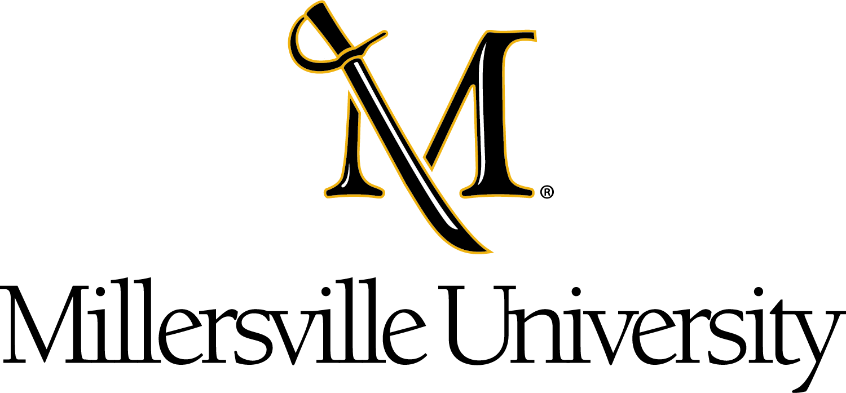 Recommendation for Tenure byDepartment ChairDepartment____________________________________________________________________Name of Candidate______________________________________________________________is (   )    is not (  )    recommended for tenure.								______________________________								Chairperson Signature______________________________								DateComments:Candidate’s Signature__________________________________  Date________________